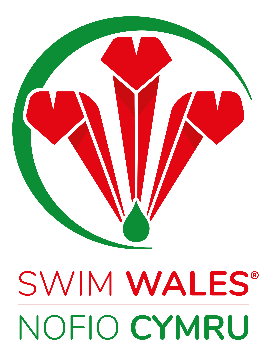 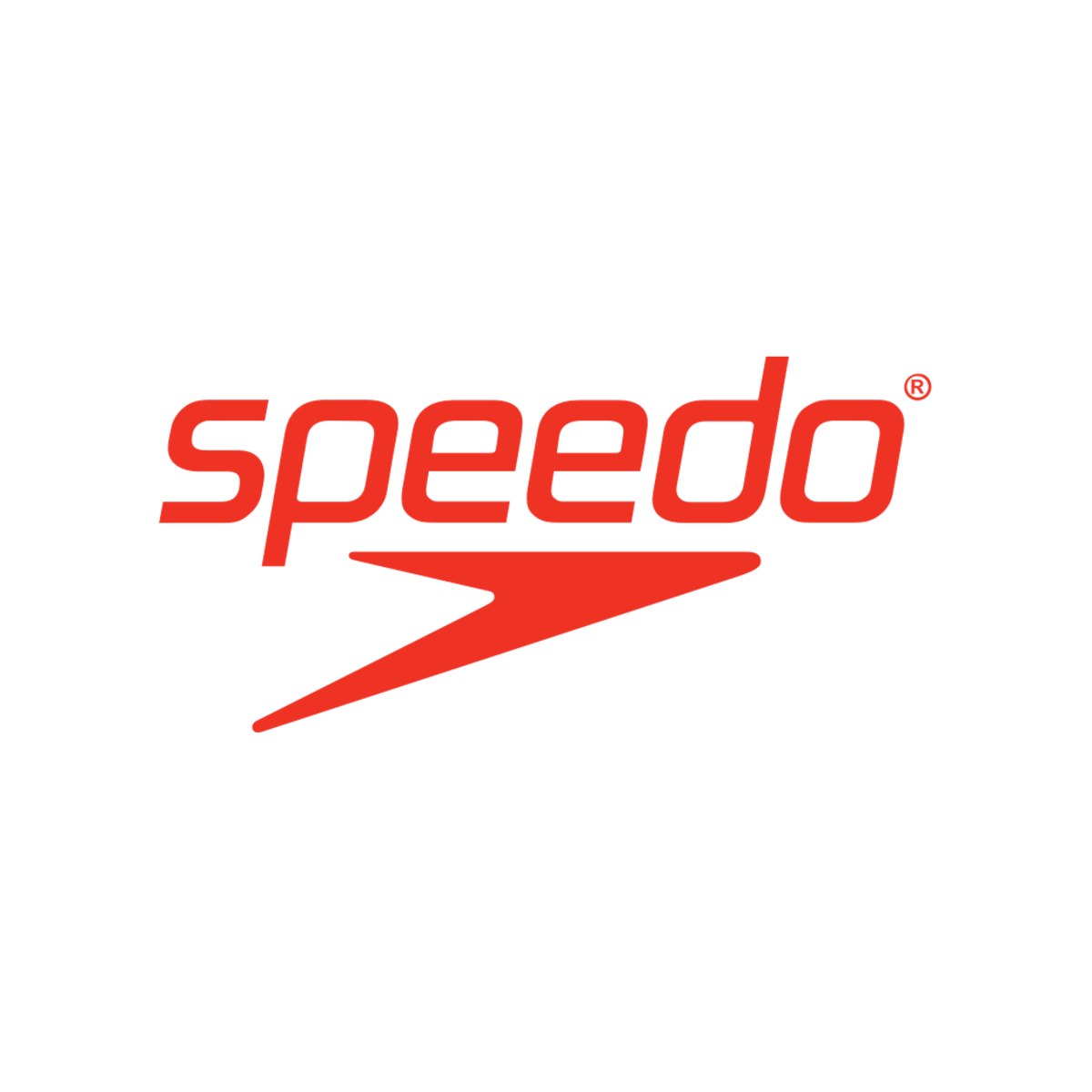 SWIM WALESTel: 01792 513633E-mail: swimwales-events@swimming.orgMASTERS TEAM RELAY RECORD APPLICATION FORMNOTE: This form must be completed and sent to the Swim Wales Events Team at the above email address, within thirty (30)  days of the competition, with a copy of the official results.Record applied for –      Male	             Female		          Mixed Age Group (please tick as appropriate)Event ………………………………………………  Venue…………………………………...………………………...Length of pool……………………………...Date of swim………………………………..Has Swim Wales Laws relating to records been complied with………………………………..* Welsh Born or have a Welsh Parent or Lived in Wales for 3 years and have Wales as country of representation.** Masters records can only be set at Masters Events.5	Please insert time6 	Club___________________________________________________________________78 Was electronic timing equipment used?   If so, state which and attach a copy of the results. ……………………………………………………………….If not please complete below.Timekeepers:Name………………………………………………………….Time returned:………………………	      2.    Name …………………………………………………………Time returned: ……………………..				      3.    Name………………………………………………………….Time returned:……………….……Signatures of 3 officials who witnessed the performance and who certify that the regulations of Swim Wales have all been observed     ...........................................................     ............................................................    ...........................................................                                                                   72–99yrs100-119yrs120-159yrs160-199yrs200-239yrs240-279yrs280-319yrs320-349yrs4 x 25m Free4 x 25m Medley4 x 50m Free4 x 50m Medley4 x 100 Free4 x 100 MedleyTEAM MEMBERS in SWIMMING ORDERREGISTRATION NUMBERDATE OF BIRTHAGE1234TOTAL AGE OF TEAMTOTAL AGE OF TEAMTOTAL AGE OF TEAM